Государственное образовательное учреждение высшего профессионального образования  МОСКОВСКИЙ ГОСУДАРСТВЕННЫЙ СТРОИТЕЛЬНЫЙ УНИВЕРСИТЕТ (ГОУ ВПО    МГСУ)  Лицензия министерства образования и науки РФ  №4402  от 29.03.2005г. 129337, г.Москва, Ярославское шоссе, д.26Миссия МГСУ       Московский государственный строительный университет, как ведущий инженерный вуз России, имеющий 85-летнюю историю, высокие академические и научные традиции, участвует в развитии и формировании профессионального и интеллектуального потенциала российского общества, использует инновационную основу организации образовательной и научной деятельности для подготовки современных инженерных кадров, создания наукоемкой продукции и трансфера новых технологий в одной из важнейших сфер созидательной человеческой деятельности – строительстве.      Принята на Ученом совете университета 27 декабря 2005 г.        Московский государственный строительный университет (до 1993 года Московский инженерно-строительный институт им. В.В. Куйбышева) образован в 1921 году.       За годы существования университета подготовлено более 100 тысяч высококвалифицированных инженеров-строителей специалистов и руководителей всех уровней в области промышленного, гражданского, энергетического, водохозяйственного, специального и уникального строительства, экономики, планирования и управления строительным производством, информационных систем и технологий, проектирования и автоматизации зданий, сооружений и комплексов.         Руководителям и специалистам инвестиционно-строительной сферы МГСУ предлагает широкий спектр услуг дополнительного профессионального образования, с которым можно ознакомиться на сайте - www.dpo.mgsu.ru.      Специально для сотрудников организаций-членов Некоммерческого Партнерства «Национальная организация специалистов в области энергетических обследований и энергетической эффективности» МГСУ предлагает обучение по программам повышения квалификации, разработанным в соответствии с приказом  Министерства энергетики РФ № 148 от 07.04.2010г. «Об организации работы по образовательной подготовке повышению квалификации энергоаудиторов для проведения энергетических обследований в целях эффективного и рационального использования энергетических ресурсов».Стоимость обучения для организаций – членов НП «Энергоэффективность» г. Москва По вопросам организации обучения обращайтесь по телефонам: 8 (495)650-09-89, 89096554556 – Москвитина Евгения Анатольевна8(499)183-35-47 – Федосьина Анастасия Викторовна, Князева Наталья Викторовна 8(499)929-50-16 – руководитель ЦРП СДПО Семернин Дмитрий Андреевич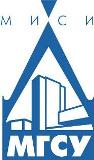 